Traralgon Drummond Golf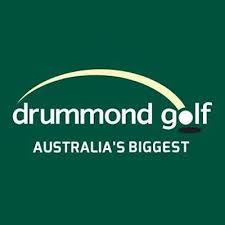 86-88 Hotham Street, Traralgon.5174 9811.Proud Sponsor Sale Golf Club.				SALE GOLF CLUB PLATESunday 6th February 202210.00am for 10.30am Shotgun StartEvent:		Team Aggregate Stableford		Best 3 of 4 counts. 4th member used if countback required.Prizes:		Plate Winners (Team of 4) – Runners Up (Team of 4)		Individual Stableford Winners.		Nearest the Pins and Down the line balls.All players using carts please place an Asterisk * next to their name.CLUB________________________________	TEAMS CONTACT________________________________________						CONTACT PH NO. _______________________________________	Entry Fee:	$60 per team		Includes oncourse BBQ			Entries close: 3rd February 2022Email: admin@salegolfclub.com.au            Post: PO Box 73 Sale.3850        Enquiries: Captain Bruce Croaker 0418506511Team 1HandicapGolf Link NumberTeam 2HandicapGolf Link NumberTeam 3 HandicapGolf Link Number